Max MustermannPraktische Erfahrung09/2020 – 07/2023	Ausbildung zum Industriekaufmann
A. Uto & Sohn GbR, 12345 Berlin	Schwerpunkt: Vertrieb
Abschlussnote: 1,907/2019 – 09/2019	Ferienjob in der Gastronomie
Eis & Reis am Spaßbad GmbH, 12345 Berlin		Bedienung der Kunden
		Pflege des Verkaufsbereiches
		Erstellung der TagesabrechnungenBildungsweg09/2013 – 07/2020	Muster-Realschule, 12345 Berlin	Schwerpunkt: technische Ausrichtung
Abschluss: mittlere Reife (1,5)Hobbys und InteressenProgrammieren	Apps für iOS zur Konvertierung von Dateien  
Badminton	im Verein seit sieben JahrenBesondere KenntnisseFührerschein	Klasse BDein aktueller Aufenthaltsort, 01.08.2023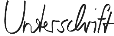 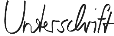 Dein Name und Unterschrift